jueves, 8 de octubre de 2020C O N V O C A T O R I APARLAMENTO ABIERTO DE ANÁLISIS AL PAQUETE ECONÓMICO PARA 2021Comisión de Hacienda y Crédito Publico
Cámara de Diputados 
LXIV LegislaturaA quien corresponda,A través de este conducto me permito presentarme. Mi nombre es Amanda Aranda Novoa y estoy representando a la industria de la goma de mascar biodegradable. Es de nuestro interés participar en participar en esta Convocatoria para presentar la Iniciativa que busca mejorar el trato comercial a los productos ambientales en México, en particular a la goma de mascar biodegradable.A través del Decreto DOF 11-12-2013, a partir del 2014 los chicles y gomas de mascar en general pagan el 16% del Impuesto al Valor Agregado (IVA). Las razones que llevaron a los Legisladores a firmar esta propuesta fueron: (1) por ser un producto de confitería y, (2) principalmente por ser un producto contaminante. De acuerdo con la nota publicada en 2013 por el Universal “el costo de despegar un chicle es de 2 pesos 50 centavos por cada uno, por lo que, resulta ser un gasto oneroso para los gobiernos”.La propuesta es cierta, los chicles y gomas de mascar tienen efectos negativos en la salud de las personas y sobre todo en el medio ambiente. Estos se producen con petroquímicos y azúcares industrializados que representan un gran peligro. Sin embargo, esto no aplica para todos los productos ya que con las nuevas tendencias de consumo se han generado nuevos productos que buscan resarcir dicho daño como es el caso de la goma de mascar biodegradable.La producción de la goma de mascar organica y biodegradable se concentra en un 85% en México principalmente en el Sureste de México. Esta industria representa un importante motor económico para más de 3,000 familias de esta zona y que a su vez son responsable son responsables del cuidado de la Selva Maya. La producción es artesanal y no contaminante, incluso se encuentra certificada por grandes instituciones internacionales reconocidas como USDA Organic, Bio Agri Cert, Rainforest Alliance, Etiquetado Bio de la Unión Europea, entre muchos otros. Esta industria forma parte de otras industrias ecológicas y localizadas en el Sureste de México como la de miel, cacao, café, entre otras. En conjunto todas estas industrias son importante eslabón para el crecimiento y desarrollo económico, social y cultural en la región y que por ende requieren de mayor apoyo para lograr su consolidación.Por tanto, siguiendo las palabras pronunciadas por el Secretario de Hacienda, el Dr. Arturo Herrera, que el Paquete Económico 2021 está dirigido a proteger a los que menos tienen, es que buscamos hacer del conocimiento de los Legisladores sobre nuestra Iniciativa: reformar la Ley del IVA (LIVA) con el fin de promover a esta industria que se encuentra en crecimiento y cuyo producto no es contaminante (sino biodegradable) y que no daña la salud de las personas (es orgánico).  De esta forma, más familias de bajos recursos se verán beneficiadas por este apoyo que no implica un gasto al Gobierno sino un ahorro.La Iniciativa propone lo siguiente:Sin algún otro particular, me despido agradeciendo su tiempo y la oportunidad que brinda al público en general para participar en este análisis sobre el Paquete Económico 2021.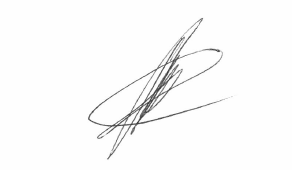 Amanda Rosalía Aranda NovoaOrganizaciónLey/Artículo/SupuestoobservadoPropuestaConsorcio Chiclero, SC de RLLey del Impuesto al Valor AgregadoArt. 2º.-A- El impuesto se calculará aplicando la tasa del 0% a los valores a que se refiere esta Ley, cuando se realicen los actos o actividades siguientes:I.- La enajenación de:a) …b) Medicinas de patente y productos destinados a la alimentación a excepción de:1. a 4….5. Chicles o gomas de mascar.6. ….c) a i)……II. a IV. ……Ley del Impuesto al Valor AgregadoArt. 2º.-A- El impuesto se calculará aplicando la tasa del 0% a los valores a que se refiere esta Ley, cuando se realicen los actos o actividades siguientes:I.- La enajenación de:a) …b) Medicinas de patente y productos destinados a la alimentación a excepción de:1. a 4….5. Chicles o gomas de mascar, excepto los biodegradables.6. ….c) a i)……II. a IV. ……